LU aģentūra
Latvijas Universitātes
CIETVIELU FIZIKAS INSTITŪTS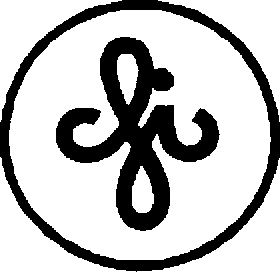 INSTITUTE OF SOLID STATE PHYSICS
University of Latvia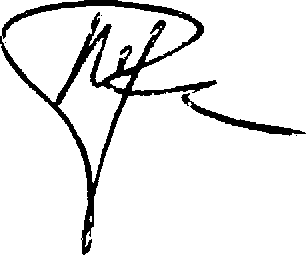 Reģ.Nr. 90002124925Ķengaraga iela 8. Rīga, Latvija, LV-1063; Tel. (371) 67187816, Fax (371) 67132778Rīgā, 24.07.2013.IZRAKSTS
no 16.04.2013. LU CFI Zinātniskās padomes protokola Nr. 4Zinātniskās padomes sēdē piedalās 17 balsstiesīgie padomes locekļi no 22. Darba kārtībā:1CFI nolikuma apstiprināšana......4.....2. CFI nolikuma apstiprināšanaL.Trinklere informē Zinātniskās padomes locekļus par to, ka sakarā ar Institūta reorganizāciju nepieciešams jauns LU CFI Nolikums. Nolikums ir izstrādāts saskanā ar Zinātniskās darbības likuma 21.5 pantu. Līdz šim pie Nolikuma ilgstoši ir strādājuši daudzi cilvēki, kā arī pieaicinātais speciālists — jurists. Aicinājums ir atbalstīt LU CFI Nolikumu pēc būtības, nelielas korekcijas formulējumos uzticot tālāk veikt direktoram Andrim Šternbergam.Tiek izteikts priekšlikums nobalsot par LU CFI Nolikumu.Balsojuma rezultātā:Par -17Pret -0Atturas — 0 tiek apstiprināts LU CFI jaunais Nolikums, ko iesniegt LU Senātā.